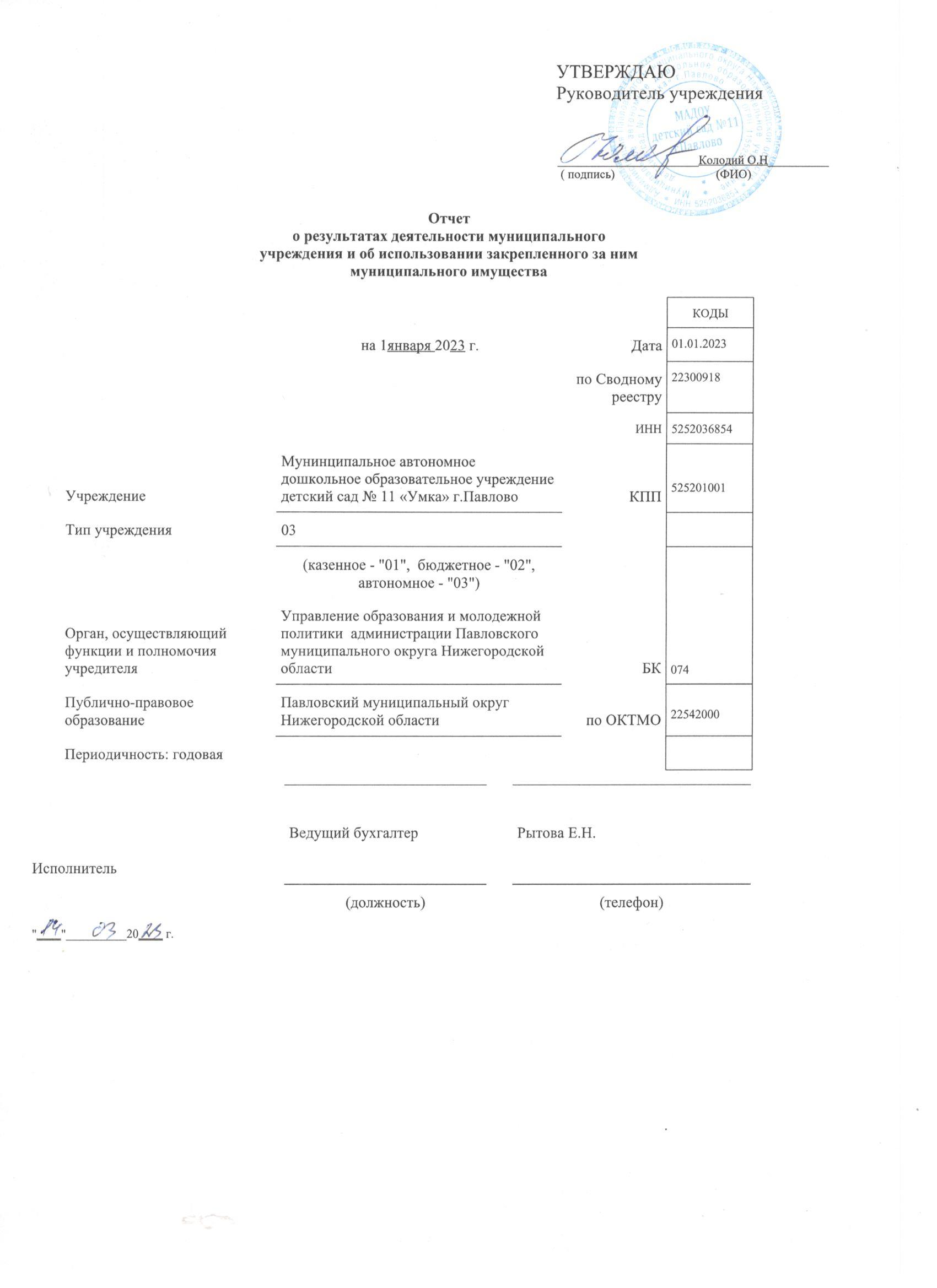 Раздел 1. Результаты деятельности1.1. Отчет о выполнении муниципального задания на оказаниемуниципальных услуг (выполнение работ)на 1 января 2023 г.1.2. Сведенияоб оказываемых услугах, выполняемых работах сверхустановленного муниципального задания,а также выпускаемой продукциина 1 января 2023 г.Раздел 1. Сведения об услугах, оказываемых сверхустановленного муниципального заданияРаздел 2. Сведения о работах, выполняемых сверхустановленного муниципального  заданияРаздел 3. Сведения о производимой продукции1.3. Сведенияо просроченной кредиторской задолженности<3> Указываются предельно допустимые значения, установленные администрацией Павловского муниципального округа Нижегородской области.<4> Заполняется в случае, если значения просроченной кредиторской задолженности установлены администрацией Павловского муниципального округа Нижегородской области в абсолютных значениях (рублях).<5> Заполняется в случае, если значения просроченной кредиторской задолженности установлены администрацией Павловского муниципального округа Нижегородской области в процентах от общей суммы кредиторской задолженности.<6> Указывается общая сумма увеличения или уменьшения кредиторской задолженности.1.4. Сведенияо задолженности по ущербу, недостачам, хищениям денежныхсредств и материальных ценностей1.5. Сведения о численности сотрудников и оплате трудаРаздел 1. Сведения о численности сотрудниковРаздел 2. Сведения об оплате труда<7> При расчете показателя не учитывается численность сотрудников учреждения, работающих по внутреннему совместительству (по совмещению должностей).<8> Указывается численность сотрудников учреждения, работающих по внутреннему совместительству (по совмещению должностей). При расчете общей численности сотрудников учреждения показатель не учитывается.<9> Указывается численность физических лиц, привлекаемых к оказанию услуг, выполнению работ без заключения трудового договора (на основании договоров гражданско-правового характера). Детализация численности по группам персонала указывается в соответствии с предметом договора, в зависимости от характера работ, для выполнения которых привлекается сотрудник.<10> Указывается численность физических лиц, привлекаемых к оказанию услуг, выполнению работ без заключения трудового договора (на основании договоров гражданско-правового характера), являющихся сотрудниками учреждения.<11> Указывается численность физических лиц, привлекаемых к оказанию услуг, выполнению работ без заключения трудового договора (на основании договоров гражданско-правового характера), не являющихся сотрудниками учреждения.<12> Указывается численность работников учреждения, непосредственно оказывающих услуги (выполняющих работы), направленные на достижение определенных уставом учреждения целей деятельности этого учреждения.<13> Детализация показателей по группе (категории) персонала устанавливается порядком администрацией Павловского муниципального округа Нижегородской области.<14> Указывается численность работников учреждения, создающих условия для оказания услуг (выполнения работ), направленных на достижение определенных уставом учреждения целей деятельности этого учреждения, включая обслуживание зданий и оборудования.<15> Указывается численность работников учреждения, занятых управлением (организацией) оказания услуг (выполнения работ), а также работников учреждения, выполняющих административные функции, необходимые для обеспечения деятельности учреждения.<16> Указывается сумма, начисленная по договорам гражданско-правового характера, заключенным с лицами, привлекаемыми для оказания услуг (выполнения работ). Детализация начисленного вознаграждения по группам персонала указывается в соответствии с предметом договора, в зависимости от характера работ, для выполнения которых привлекается сотрудник.<17> Показатели аналитического распределения оплаты труда сотрудников по источникам финансового обеспечения формируются в случае, если требование о детализации установлено администрацией Павловского муниципального округа Нижегородской области.<18> Указывается сумма начисленной оплаты труда работникам учреждения, оказывающим услуги (выполняющим работы) в рамках программ обязательного медицинского страхования.<19> Указывается сумма начисленной оплаты труда работникам учреждения, оказывающим услуги (выполняющим работы) в рамках осуществления приносящей доход деятельности.<20> Указывается сумма начисленной оплаты труда работникам учреждения, непосредственно оказывающим услуги (выполняющим работы), направленные на достижение определенных уставом учреждения целей деятельности этого учреждения.<21> Указывается сумма начисленной оплаты труда работникам учреждения, создающим условия для оказания услуг (выполнения работ), направленных на достижение определенных уставом учреждения целей деятельности этого учреждения, включая обслуживание зданий и оборудования.<22> Указывается сумма начисленной оплаты труда работникам учреждения, занятым управлением (организацией) оказания услуг (выполнения работ), а также работникам учреждения, выполняющим административные функции, необходимые для обеспечения деятельности учреждения.Раздел 2. Использование имущества,закрепленного за учреждением2.1. Сведенияо недвижимом имуществе, за исключением земельных участков,закрепленном на праве оперативного управления<24.1> Указывается уникальный код объекта капитального строительства, объекта недвижимого имущества (при наличии).<25> Указываются здания, строения, сооружения и иные аналогичные объекты.<26> Указываются линии электропередачи, линии связи (в том числе линейно-кабельные сооружения), трубопроводы, автомобильные дороги, железнодорожные линии и другие подобные сооружения.2.2. Сведенияо земельных участках, предоставленных на праве постоянного(бессрочного) пользования2.3. Сведенияо недвижимом имуществе, используемом по договору арендыРаздел 1. Сведения о недвижимом имуществе, используемомна праве аренды с помесячной оплатойРаздел 2. Сведения о недвижимом имуществе, используемомна праве аренды с почасовой оплатой<27> Указывается направление использования объекта недвижимого имущества "1" - для осуществления основной деятельности в рамках муниципального задания, "2" - для осуществления основной деятельности за плату сверх муниципального задания.<28> Указывается направление использования объекта недвижимого имущества "3" - проведение концертно-зрелищных мероприятий и иных культурно-массовых мероприятий, "4" - проведение спортивных мероприятий, "5" - проведение конференций, семинаров, выставок, переговоров, встреч, совещаний, съездов, конгрессов, "6" - для иных мероприятий.2.4. Сведенияо недвижимом имуществе, используемом по договорубезвозмездного пользования (договору ссуды)2.5. Сведенияоб особо ценном движимом имуществе (за исключениемтранспортных средств)Раздел 1. Сведения о наличии, состоянии и использованииособо ценного движимого имуществаРаздел 2. Сведения о расходах на содержание особо ценногодвижимого имущества<29> Срок использования имущества считается начиная с 1-го числа месяца, следующего за месяцем принятия его к бухгалтерскому учету.2.6. Сведения о транспортных средствахРаздел 1. Сведения об используемых транспортных средствахРаздел 2. Сведения о неиспользуемых транспортных средствах,находящихся в оперативном управлении учрежденияРаздел 3. Направления использования транспортных средствРаздел 4. Сведения о расходах на содержаниетранспортных средств<30> Показатели формируются в случае, если требование о детализации установлено администрацией Павловского муниципального округа Нижегородской области.<31> Указываются транспортные средства, в отношении которых принято решение о списании, ожидается согласование с администрацией Павловского муниципального округа Нижегородской области.<32> Указываются транспортные средства, используемые в целях уборки территории, вывоза мусора, перевозки имущества (грузов), а также в целях перевозки людей.2.7. Сведенияоб имуществе, за исключением земельных участков, переданномв аренду<33> Заполняется в отношении недвижимого имущества.<34> Указывается вид объекта: 1 - здание (строение, сооружение) в целом, 2 - помещение в здании, строении (за исключением подвалов, чердаков), 3 - подвалы, чердаки, 4 - конструктивная часть здания (крыша, стена), 5 - архитектурный элемент фасада здания (навес над входными дверями зданий), 6 - часть помещения в местах общего пользования (вестибюли, холлы, фойе, коридоры), 7 - линии электропередачи, линии связи (в том числе линейно-кабельные сооружения), 8 - трубопроводы, 9 - автомобильные дороги, 10 - железнодорожные линии, 11 - резервуар, иная емкость, 12 - скважины на воду, 13 - скважины газовые и нефтяные, 14 - скважины иные, 15 - движимое имущество, предоставляемое в прокат, 16 - иные.<35> Указывается направление использования имущества, переданного в аренду (разрешенное использование): 1 - размещение банкоматов, 2 - размещение торговых автоматов для продажи воды, кофе и кондитерских изделий, 3 - размещение столовых и буфетов, 4 - размещение книжных киосков, магазинов канцелярских принадлежностей, 5 - размещение аптечных пунктов, 6 - размещение торговых автоматов для продажи бахил, одноразовых халатов, 7 - размещение платежных терминалов, 8 - размещение иных торговых точек, 9 - размещение офисов банков, 10 - проведение образовательных и информационно-просветительских мероприятий, 11 - проведение концертно-зрелищных мероприятий, 12 - проведение ярмарок, выставок, 13 - проведение конгрессов, съездов, симпозиумов, конференций, 14 - проведение спортивных мероприятий, 15 - проведение иных культурно-массовых мероприятий, 16 - прокат оборудования, 17 - прокат спортивного инвентаря, 18 - иное.<36> В случае указания в графе 8 значения "18 - иное" указывается направление использования переданного в аренду имущества.Наименование муниципальной услуги (работы), включенной в муниципальное заданиеПоказатель, характеризующий содержание муниципальной услуги (работы)Плановые показатели объема муниципальной услуги (работы)Показатели объема оказанных муниципальных услуг (выполненных работ) на отчетную датуПричина отклонения от установленных плановых показателей объема муниципальной услуги (работы)Реализация основных общеобразовательных программ дошкольного образованияОбучающиеся за исключением обучающихся с ограниченными возможностями здоровья (ОВЗ) и детей-инвалидовОт 1 года до 3 лет4142Реализация основных общеобразовательных программ дошкольного образованияОбучающиеся за исключением обучающихся с ограниченными возможностями здоровья (ОВЗ) и детей-инвалидовОт 3 лет до 8 лет185191Реализация основных общеобразовательных программ дошкольного образованияДети-инвалиды11Реализация основных общеобразовательных программ дошкольного образованияДети-инвалиды45Реализация основных общеобразовательных программ дошкольного образованияобучающиеся с ограниченными возможностями здоровья (ОВЗ)2525Присмотр и уходФизические лица за исключением льготных категорий250257Присмотр и уходДети-инвалиды56Присмотр и уходдети-сироты и дети, оставшиеся без попечения родителей11Наименование оказываемых услугКод по ОКВЭДКод строкиОбъем оказанных услугОбъем оказанных услугОбъем оказанных услугДоход от оказания услуг, рубЦена (тариф)Справочно: реквизиты акта, которым установлена цена (тариф)Справочно: реквизиты акта, которым установлена цена (тариф)Справочно: реквизиты акта, которым установлена цена (тариф)Наименование оказываемых услугКод по ОКВЭДКод строкиединица измеренияединица измерениявсегоДоход от оказания услуг, рубЦена (тариф)кем издан (ФОИВ, учреждение)датаномерНаименование оказываемых услугКод по ОКВЭДКод строкинаименованиекод по ОКЕИвсегоДоход от оказания услуг, рубЦена (тариф)кем издан (ФОИВ, учреждение)датаномер123456789101110002000Итого9000xxxxxНаименование выполняемых работКод по ОКВЭДКод строкиОбъем выполненных работОбъем выполненных работОбъем выполненных работДоход от выполнения работ, рубЦена (тариф)Справочно: реквизиты акта, которым установлена цена (тариф)Справочно: реквизиты акта, которым установлена цена (тариф)Справочно: реквизиты акта, которым установлена цена (тариф)Наименование выполняемых работКод по ОКВЭДКод строкиединица измеренияединица измерениявсегоДоход от выполнения работ, рубЦена (тариф)кем издан (ФОИВ, учреждение)датаномерНаименование выполняемых работКод по ОКВЭДКод строкинаименованиекод по ОКЕИвсегоДоход от выполнения работ, рубЦена (тариф)кем издан (ФОИВ, учреждение)датаномер123456789101110002000Итого9000xxxxxНаименование производимой продукцииКод по ОКВЭДКод строкиОбъем произведенной продукцииОбъем произведенной продукцииОбъем произведенной продукцииДоход от реализации продукции, рубЦена (тариф)Справочно: реквизиты акта, которым установлена цена (тариф)Справочно: реквизиты акта, которым установлена цена (тариф)Справочно: реквизиты акта, которым установлена цена (тариф)Наименование производимой продукцииКод по ОКВЭДКод строкиединица измеренияединица измерениявсегоДоход от реализации продукции, рубЦена (тариф)кем издан (ФОИВ, учреждение)датаномерНаименование производимой продукцииКод по ОКВЭДКод строкинаименованиекод по ОКЕИвсегоДоход от реализации продукции, рубЦена (тариф)кем издан (ФОИВ, учреждение)датаномер123456789101110002000Итого9000xxxxxНаименование показателяКод строкиОбъем просроченной кредиторской задолженности на начало годаОбъем просроченной кредиторской задолженности на начало годаПредельно допустимые значения просроченной кредиторской задолженности <3>Предельно допустимые значения просроченной кредиторской задолженности <3>Предельно допустимые значения просроченной кредиторской задолженности <3>Объем просроченной кредиторской задолженности на конец отчетного периодаОбъем просроченной кредиторской задолженности на конец отчетного периодаОбъем просроченной кредиторской задолженности на конец отчетного периодаОбъем просроченной кредиторской задолженности на конец отчетного периодаОбъем просроченной кредиторской задолженности на конец отчетного периодаОбъем просроченной кредиторской задолженности на конец отчетного периодаИзменение кредиторской задолженности <6>Изменение кредиторской задолженности <6>Причина образованияМеры, принимаемые по погашению просроченной кредиторской задолженностиНаименование показателяКод строкивсегоиз нее по исполнительным листамзначениезначениесрок, днейвсегоиз нее по исполнительным листамв том числе по срокамв том числе по срокамв том числе по срокамв том числе по срокамсумма, рубв процентахПричина образованияМеры, принимаемые по погашению просроченной кредиторской задолженностиНаименование показателяКод строкивсегоиз нее по исполнительным листамв абсолютных величинах <4>в процентах <5>срок, днейвсегоиз нее по исполнительным листамменее 30 дней просрочкиот 30 до 90 дней просрочкиот 90 до 180 дней просрочкиболее 180 дней просрочкисумма, рубв процентахПричина образованияМеры, принимаемые по погашению просроченной кредиторской задолженности1234567891011121314151617По выплате заработной платы1000По выплате стипендий, пособий, пенсий2000По перечислению в бюджет, всего3000в том числе:по перечислению удержанного налога на доходы физических лиц3100по оплате страховых взносов на обязательное социальное страхование3200по оплате налогов, сборов, за исключением страховых взносов на обязательное социальное страхование3300по возврату в бюджет средств субсидий (грантов в форме субсидий)3400из них:в связи с невыполнением муниципального задания3410в связи с недостижением результатов предоставления субсидий (грантов в форме субсидий)3420в связи с невыполнением условий соглашений, в том числе по софинансированию расходов3430По оплате товаров, работ, услуг, всего4000из них:по публичным договорам4100По оплате прочих расходов, всего5000из них:по выплатам, связанным с причинением вреда гражданам5100Итого9000xxНаименование показателяКод строкиОстаток задолженности по возмещению ущерба на начало годаОстаток задолженности по возмещению ущерба на начало годаВыявлено недостач, хищений, нанесения ущербаВыявлено недостач, хищений, нанесения ущербаВыявлено недостач, хищений, нанесения ущербаВозмещено недостач, хищений, нанесения ущербаВозмещено недостач, хищений, нанесения ущербаВозмещено недостач, хищений, нанесения ущербаВозмещено недостач, хищений, нанесения ущербаСписаноСписаноОстаток задолженности по возмещению ущерба на конец отчетного периодаОстаток задолженности по возмещению ущерба на конец отчетного периодаНаименование показателяКод строкивсегоиз него на взыскании в службе судебных приставоввсегов том числе:в том числе:всегоиз них взыскано с виновных лициз них взыскано с виновных лицстраховыми организациямивсегоиз них в связи с прекращением взыскания по исполнительным листамвсегоиз него на взыскании в службе судебных приставовНаименование показателяКод строкивсегоиз него на взыскании в службе судебных приставоввсеговиновные лица установленывиновные лица не установленывсеговсегоиз них по решению судастраховыми организациямивсегоиз них в связи с прекращением взыскания по исполнительным листамвсегоиз него на взыскании в службе судебных приставов123456789101112131415Недостача, хищение денежных средств, всего0100в том числе:в связи с хищением (кражами)0110из них:возбуждено уголовных дел (находится в следственных органах)0111xxxв связи с выявлением при обработке наличных денег денежных знаков, имеющих признаки подделки0120в связи с банкротством кредитной организации0130Ущерб имуществу (за исключением денежных средств)0200в том числе:в связи с недостачами, включая хищения (кражи)0210из них:возбуждено уголовных дел (находится в следственных органах)0211в связи с нарушением правил хранения0220в связи с нанесением ущерба техническому состоянию объекта0230В связи с нарушением условий договоров (контрактов)0300в том числе:в связи с нарушением сроков (начислено пени, штрафов, неустойки)0310в связи с невыполнением условий о возврате предоплаты (аванса)0320Итого9000Группы персонала (категория персонала)Код строкиШтатная численность на начало годаШтатная численность на начало годаШтатная численность на начало годаШтатная численность на начало годаСредняя численность сотрудников за отчетный периодСредняя численность сотрудников за отчетный периодСредняя численность сотрудников за отчетный периодСредняя численность сотрудников за отчетный периодСредняя численность сотрудников за отчетный периодПо договорам гражданско-правового характера <9>По договорам гражданско-правового характера <9>Штатная численность на конец отчетного периодаШтатная численность на конец отчетного периодаШтатная численность на конец отчетного периодаШтатная численность на конец отчетного периодаГруппы персонала (категория персонала)Код строкиустановлено штатным расписаниемустановлено штатным расписаниемв том числе:в том числе:всего <7>в том числе:в том числе:в том числе:в том числе:в том числе:в том числе:установлено штатным расписаниемустановлено штатным расписаниемв том числе:в том числе:Группы персонала (категория персонала)Код строкивсегоиз неепо основным видам деятельностизамещеновакантных должностейвсего <7>по основному месту работыпо основному месту работыпо внутреннему совместительству (по совмещению должностей) <8>по внешнему совместительствусотрудники учреждения <10>физические лица, не являющиеся сотрудниками учреждения <11>всегоиз неепо основным видам деятельностизамещеновакантных должностейГруппы персонала (категория персонала)Код строкивсегоиз неепо основным видам деятельностизамещеновакантных должностейвсего <7>всегоиз неепо основным видам деятельностипо внутреннему совместительству (по совмещению должностей) <8>по внешнему совместительствусотрудники учреждения <10>физические лица, не являющиеся сотрудниками учреждения <11>всегоиз неепо основным видам деятельностизамещеновакантных должностей1234567891011121314151617Основной персонал, всего <12>100028,728,722,422,422,428,1из них: <13>1100Вспомогательный персонал, всего <14>200032,4532,4525,325,324,80,531,45из них: <13>2100Административно-управленческий персонал, всего <15>300033333из них: <13>3100Итого900063,5566,5550,750,747,20,559,33Группы персоналаКод строкиФонд начисленной оплаты труда сотрудников за отчетный период, рубФонд начисленной оплаты труда сотрудников за отчетный период, рубФонд начисленной оплаты труда сотрудников за отчетный период, рубФонд начисленной оплаты труда сотрудников за отчетный период, рубФонд начисленной оплаты труда сотрудников за отчетный период, рубФонд начисленной оплаты труда сотрудников за отчетный период, рубНачислено по договорам гражданско-правового характера, руб <16>Начислено по договорам гражданско-правового характера, руб <16>Аналитическое распределение оплаты труда сотрудников по источникам финансового обеспечения, руб <17>Аналитическое распределение оплаты труда сотрудников по источникам финансового обеспечения, руб <17>Аналитическое распределение оплаты труда сотрудников по источникам финансового обеспечения, руб <17>Аналитическое распределение оплаты труда сотрудников по источникам финансового обеспечения, руб <17>Аналитическое распределение оплаты труда сотрудников по источникам финансового обеспечения, руб <17>Аналитическое распределение оплаты труда сотрудников по источникам финансового обеспечения, руб <17>Группы персоналаКод строкивсегов том числе:в том числе:в том числе:в том числе:в том числе:в том числе:в том числе:в том числе:в том числе:в том числе:в том числе:в том числе:в том числе:Группы персоналаКод строкивсегопо основному месту работыпо основному месту работыпо основному месту работыпо внутреннему совместительству (совмещению должностей)по внешнему совместительствусотрудникам учрежденияфизическим лицам, не являющимися сотрудниками учрежденияпо основному месту работыпо основному месту работыпо основному месту работыпо основному месту работыпо основному месту работыпо основному месту работыГруппы персоналаКод строкивсеговсегов том числе на условиях:в том числе на условиях:по внутреннему совместительству (совмещению должностей)по внешнему совместительствусотрудникам учрежденияфизическим лицам, не являющимися сотрудниками учрежденияза счет средств субсидии на выполнение муниципального заданияза счет средств субсидии на иные целиза счет средств гранта в форме субсидииза счет средств гранта в форме субсидииОМС <18>за счет средств от приносящей доход деятельности <19>Группы персоналаКод строкивсеговсегополного рабочего временинеполного рабочего временипо внутреннему совместительству (совмещению должностей)по внешнему совместительствусотрудникам учрежденияфизическим лицам, не являющимися сотрудниками учрежденияза счет средств субсидии на выполнение муниципального заданияза счет средств субсидии на иные целив том числе:в том числе:ОМС <18>за счет средств от приносящей доход деятельности <19>Группы персоналаКод строкивсеговсегополного рабочего временинеполного рабочего временипо внутреннему совместительству (совмещению должностей)по внешнему совместительствусотрудникам учрежденияфизическим лицам, не являющимися сотрудниками учрежденияза счет средств субсидии на выполнение муниципального заданияза счет средств субсидии на иные целииз федерального бюджетаиз бюджетов субъектов Российской Федерации и местных бюджетовОМС <18>за счет средств от приносящей доход деятельности <19>12345678910111213141516Основной персонал, всего <20>10001001540099942002120010015400из них: <13>1100Вспомогательный персонал, всего <21>2000620160059276001703001037006201600из них: <13>2100Административно-управленческий персонал, всего <22>3000152720015272001527200из них: <13>3100Итого9000177442001744900019150010370017744200Группы персоналаКод строкиАналитическое распределение оплаты труда сотрудников по источникам финансового обеспечения, руб <17>Аналитическое распределение оплаты труда сотрудников по источникам финансового обеспечения, руб <17>Аналитическое распределение оплаты труда сотрудников по источникам финансового обеспечения, руб <17>Аналитическое распределение оплаты труда сотрудников по источникам финансового обеспечения, руб <17>Аналитическое распределение оплаты труда сотрудников по источникам финансового обеспечения, руб <17>Аналитическое распределение оплаты труда сотрудников по источникам финансового обеспечения, руб <17>Аналитическое распределение оплаты труда сотрудников по источникам финансового обеспечения, руб <17>Аналитическое распределение оплаты труда сотрудников по источникам финансового обеспечения, руб <17>Аналитическое распределение оплаты труда сотрудников по источникам финансового обеспечения, руб <17>Аналитическое распределение оплаты труда сотрудников по источникам финансового обеспечения, руб <17>Аналитическое распределение оплаты труда сотрудников по источникам финансового обеспечения, руб <17>Аналитическое распределение оплаты труда сотрудников по источникам финансового обеспечения, руб <17>Группы персоналаКод строкив том числе:в том числе:в том числе:в том числе:в том числе:в том числе:в том числе:в том числе:в том числе:в том числе:в том числе:в том числе:Группы персоналаКод строкипо внутреннему совместительству (совмещению должностей)по внутреннему совместительству (совмещению должностей)по внутреннему совместительству (совмещению должностей)по внутреннему совместительству (совмещению должностей)по внутреннему совместительству (совмещению должностей)по внутреннему совместительству (совмещению должностей)по внешнему совместительствупо внешнему совместительствупо внешнему совместительствупо внешнему совместительствупо внешнему совместительствупо внешнему совместительствуГруппы персоналаКод строкиза счет средств субсидии на выполнение  муниципального заданияза счет средств субсидии на иные целиза счет средств гранта в форме субсидииза счет средств гранта в форме субсидииОМСза счет средств от приносящей доход деятельностиза счет средств субсидии на выполнение муниципальногозаданияза счет средств субсидии на иные целиза счет средств гранта в форме субсидииза счет средств гранта в форме субсидииОМСза счет средств от приносящей доход деятельностиГруппы персоналаКод строкиза счет средств субсидии на выполнение  муниципального заданияза счет средств субсидии на иные целив том числе:в том числе:ОМСза счет средств от приносящей доход деятельностиза счет средств субсидии на выполнение муниципальногозаданияза счет средств субсидии на иные целив том числе:в том числе:ОМСза счет средств от приносящей доход деятельностиГруппы персоналаКод строкиза счет средств субсидии на выполнение  муниципального заданияза счет средств субсидии на иные целииз федерального бюджетаиз бюджетов субъектов Российской Федерации и местных бюджетовОМСза счет средств от приносящей доход деятельностиза счет средств субсидии на выполнение муниципальногозаданияза счет средств субсидии на иные целииз федерального бюджетаиз бюджетов субъектов Российской Федерации и местных бюджетовОМСза счет средств от приносящей доход деятельности12171819202122232425262728Основной персонал, всего1000из них: <13>1100Вспомогательный персонал, всего2000из них: <13>2100Административно-управленческий персонал, всего3000из них: <13>3001Итого9000Группы персоналаКод строкиАналитическое распределение оплаты труда сотрудников по источникам финансового обеспечения, руб <17>Аналитическое распределение оплаты труда сотрудников по источникам финансового обеспечения, руб <17>Аналитическое распределение оплаты труда сотрудников по источникам финансового обеспечения, руб <17>Аналитическое распределение оплаты труда сотрудников по источникам финансового обеспечения, руб <17>Аналитическое распределение оплаты труда сотрудников по источникам финансового обеспечения, руб <17>Аналитическое распределение оплаты труда сотрудников по источникам финансового обеспечения, руб <17>Аналитическое распределение оплаты труда сотрудников по источникам финансового обеспечения, руб <17>Аналитическое распределение оплаты труда сотрудников по источникам финансового обеспечения, руб <17>Аналитическое распределение оплаты труда сотрудников по источникам финансового обеспечения, руб <17>Аналитическое распределение оплаты труда сотрудников по источникам финансового обеспечения, руб <17>Аналитическое распределение оплаты труда сотрудников по источникам финансового обеспечения, руб <17>Аналитическое распределение оплаты труда сотрудников по источникам финансового обеспечения, руб <17>Группы персоналаКод строкив том числе:в том числе:в том числе:в том числе:в том числе:в том числе:в том числе:в том числе:в том числе:в том числе:в том числе:в том числе:Группы персоналаКод строкипо договорам гражданско-правового характера с сотрудниками учрежденияпо договорам гражданско-правового характера с сотрудниками учрежденияпо договорам гражданско-правового характера с сотрудниками учрежденияпо договорам гражданско-правового характера с сотрудниками учрежденияпо договорам гражданско-правового характера с сотрудниками учрежденияпо договорам гражданско-правового характера с сотрудниками учрежденияпо договорам гражданско-правового характера с физическими лицами, не являющимися сотрудниками учрежденияпо договорам гражданско-правового характера с физическими лицами, не являющимися сотрудниками учрежденияпо договорам гражданско-правового характера с физическими лицами, не являющимися сотрудниками учрежденияпо договорам гражданско-правового характера с физическими лицами, не являющимися сотрудниками учрежденияпо договорам гражданско-правового характера с физическими лицами, не являющимися сотрудниками учрежденияпо договорам гражданско-правового характера с физическими лицами, не являющимися сотрудниками учрежденияГруппы персоналаКод строкиза счет средств субсидии на выполнение муниципального заданияза счет средств субсидии на иные целиза счет средств гранта в форме субсидии, в том числе:за счет средств гранта в форме субсидии, в том числе:ОМСза счет средств от приносящей доход деятельностиза счет средств субсидии на выполнение муниципального заданияза счет средств субсидии на иные целиза счет средств гранта в форме субсидии, в том числе:за счет средств гранта в форме субсидии, в том числе:ОМСза счет средств от приносящей доход деятельностиГруппы персоналаКод строкиза счет средств субсидии на выполнение муниципального заданияза счет средств субсидии на иные целииз федерального бюджетаиз бюджетов субъектов Российской Федерации и местных бюджетовОМСза счет средств от приносящей доход деятельностиза счет средств субсидии на выполнение муниципального заданияза счет средств субсидии на иные целииз федерального бюджетаиз бюджетов субъектов Российской Федерации и местных бюджетовОМСза счет средств от приносящей доход деятельности12293031323334353637383940Основной персонал, всего1000из них: <13>1100Вспомогательный персонал, всего2000из них: <13>2100Административно-управленческий персонал, всего3000из них: <13>3001Итого9000Наименование объектаАдресКадастровый номерКод по ОКТМОУникальный код объекта <24.1>Год постройкиЕдиница измеренияЕдиница измеренияКод строкиИспользуется учреждениемИспользуется учреждениемИспользуется учреждениемИспользуется учреждениемПередано во временное пользование сторонним организациям (индивидуальным предпринимателям)Передано во временное пользование сторонним организациям (индивидуальным предпринимателям)Передано во временное пользование сторонним организациям (индивидуальным предпринимателям)Передано во временное пользование сторонним организациям (индивидуальным предпринимателям)Наименование объектаАдресКадастровый номерКод по ОКТМОУникальный код объекта <24.1>Год постройкинаименованиекод по ОКЕИКод строкивсегов том числе:в том числе:в том числе:всегов том числе:в том числе:в том числе:Наименование объектаАдресКадастровый номерКод по ОКТМОУникальный код объекта <24.1>Год постройкинаименованиекод по ОКЕИКод строкивсегодля осуществления основной деятельностидля осуществления основной деятельностидля иных целейвсегона основании договоров арендына основании договоров безвозмездного пользованиябез оформления права пользования (с почасовой оплатой)Наименование объектаАдресКадастровый номерКод по ОКТМОУникальный код объекта <24.1>Год постройкинаименованиекод по ОКЕИКод строкивсегов рамках  муниципального заданияза плату сверх  муниципальногозаданиядля иных целейвсегона основании договоров арендына основании договоров безвозмездного пользованиябез оформления права пользования (с почасовой оплатой)12344.15678910111213141516Площадные объекты <25>, всегоxxxxxx1000в том числе:Нижегородская обл, Павловский р-он ул. 7-я Северная д. 1852:33:0000014:1433225420002015М2055100141184118Линейные объекты <26>, всегоxxxxxx2000в том числе:2001Нижегородская обл, Павловский р-он ул. 7-я Северная д. 1822542000М2055434434Резервуары, емкости, иные аналогичные объекты, всегоxxxxxx3000в том числе:3001Скважины, иные аналогичные объекты, всегоxxxxxx4000в том числе:4001Иные объекты, включая точечные, всегоxxxxxx5000в том числе:5001Итого900045524552Наименование объектаКод строкиНе используетсяНе используетсяНе используетсяНе используетсяФактические расходы на содержание объекта недвижимого имущества (руб в год)Фактические расходы на содержание объекта недвижимого имущества (руб в год)Фактические расходы на содержание объекта недвижимого имущества (руб в год)Фактические расходы на содержание объекта недвижимого имущества (руб в год)Фактические расходы на содержание объекта недвижимого имущества (руб в год)Фактические расходы на содержание объекта недвижимого имущества (руб в год)Фактические расходы на содержание объекта недвижимого имущества (руб в год)Фактические расходы на содержание объекта недвижимого имущества (руб в год)Фактические расходы на содержание объекта недвижимого имущества (руб в год)Фактические расходы на содержание объекта недвижимого имущества (руб в год)Наименование объектаКод строкивсегоиз них:из них:из них:всегоиз них:из них:из них:из них:из них:из них:из них:из них:из них:Наименование объектаКод строкивсегопроводится капитальный ремонт и/или реконструкцияв связи с аварийным состояниемв связи с аварийным состояниемвсегокоммунальные услугикоммунальные услугикоммунальные услугиуслуги по содержанию имуществауслуги по содержанию имуществауслуги по содержанию имуществаналог на имуществоналог на имуществоналог на имуществоНаименование объектаКод строкивсегопроводится капитальный ремонт и/или реконструкциятребуется ремонтожидает списаниявсеговсегоиз них:из них:всегоиз них:из них:всегоиз них:из них:Наименование объектаКод строкивсегопроводится капитальный ремонт и/или реконструкциятребуется ремонтожидает списаниявсеговсеговозмещается пользователями имуществапо неиспользуемому имуществувсеговозмещается пользователями имуществапо неиспользуемому имуществувсеговозмещается пользователями имуществапо неиспользуемому имуществу181718192021222324252627282930Площадные объекты <25>, всего10003925080,4719089102,79в том числе:1001Линейные объекты <26>, всего2000в том числе:2001Резервуары, емкости, иные аналогичные объекты, всего3000в том числе:3001Скважины, иные аналогичные объекты, всего4000в том числе:4001Иные объекты, включая точечные, всего5000в том числе:5001Итого90003925080,4719089102,79Наименование показателяАдресКод по ОКТМОКадастровый номерЕдиница измеренияЕдиница измеренияКод строкиВсегоИспользуется учреждениемИспользуется учреждениемИспользуется учреждениемИспользуется учреждениемСправочно: используется по соглашениям об установлении сервитутаНе используется учреждениемНе используется учреждениемНе используется учреждениемНе используется учреждениемНе используется учреждениемФактические расходы на содержание земельного участка(руб в год)Фактические расходы на содержание земельного участка(руб в год)Фактические расходы на содержание земельного участка(руб в год)Фактические расходы на содержание земельного участка(руб в год)Наименование показателяАдресКод по ОКТМОКадастровый номернаименованиекод по ОКЕИКод строкиВсеговсегов том числе:в том числе:в том числе:Справочно: используется по соглашениям об установлении сервитутавсегов том числе:в том числе:в том числе:в том числе:всегов том числе:в том числе:в том числе:Наименование показателяАдресКод по ОКТМОКадастровый номернаименованиекод по ОКЕИКод строкиВсеговсегодля осуществления основной деятельностидля осуществления основной деятельностидля иных целейСправочно: используется по соглашениям об установлении сервитутавсегопередано во временное пользование сторонним организациямпередано во временное пользование сторонним организациямпередано во временное пользование сторонним организациямпо иным причинамвсегоэксплуатационные расходыэксплуатационные расходыналог на землюНаименование показателяАдресКод по ОКТМОКадастровый номернаименованиекод по ОКЕИКод строкиВсеговсегов рамках муниципального заданияза плату сверх муниципального заданиядля иных целейСправочно: используется по соглашениям об установлении сервитутавсегона основании договоров арендына основании договоров безвозмездного пользованиябез оформления права пользованияпо иным причинамвсеговсегоиз них возмещается пользователями имуществаналог на землю12345678910111213141516171819202122Земельный участокНижегородская обл, Павловский р-он ул. 7-я Северная д. 182254200052:33:0000014:59М2055153821538215382Итого153821538215382Наименование объектаАдресЕдиница измеренияЕдиница измеренияКод строкиКоличество арендуемого имуществаАрендодатель (ссудодатель)Арендодатель (ссудодатель)Арендодатель (ссудодатель)Срок пользованияСрок пользованияАрендная платаАрендная платаФактические расходы на содержание арендованного имущества (руб/год)Направление использования арендованного имуществаНаправление использования арендованного имуществаОбоснование заключения договора арендыНаименование объектаАдреснаименованиекод по ОКЕИКод строкиКоличество арендуемого имуществанаименованиеИННкод по КИСЭначалаокончанияза единицу меры (руб/мес)за объект (руб/год)Фактические расходы на содержание арендованного имущества (руб/год)для осуществления основной деятельности <27>для осуществления иной деятельности <28>Обоснование заключения договора аренды1234567891011121314151617Площадные объекты <25>, всегоxxx1000в том числе:1001Линейные объекты <26>, всегоxxx2000в том числе:2001Резервуары, емкости, иные аналогичные объекты, всегоxxx3000в том числе:3001Скважины, иные аналогичные объекты, всегоxxx4000в том числе:4001Иные объекты, включая точечные, всегоxxx5000в том числе:5001Итого9000Наименование объектаАдресЕдиница измеренияЕдиница измеренияКод строкиКоличество арендуемого имуществаАрендодатель (ссудодатель)Арендодатель (ссудодатель)Арендодатель (ссудодатель)Длительность использования (час)Арендная платаАрендная платаАрендная платаФактические расходы на содержание объекта недвижимого имущества (руб/год)Направление использования объекта недвижимого имуществаНаправление использования объекта недвижимого имуществаОбоснование заключения договора арендыНаименование объектаАдреснаименованиекод по ОКЕИКод строкиКоличество арендуемого имуществанаименованиеИННкод по КИСЭДлительность использования (час)за единицу меры (руб/час)за объект (руб/час)всего за год (руб)Фактические расходы на содержание объекта недвижимого имущества (руб/год)для осуществления основной деятельности <27>для осуществления иной деятельности <28>Обоснование заключения договора аренды12456789101112131415161718Площадные объекты <25>, всегоxxx1000в том числе:1001Линейные объекты <26>, всегоxxx2000в том числе:2001Резервуары, емкости, иные аналогичные объекты, всегоxxx3000в том числе:3001Скважины, иные аналогичные объекты, всегоxxx4000в том числе:4001Иные объекты, включая точечные, всегоxxx5000в том числе:5001Итого9000Наименование объектаАдресЕдиница измеренияЕдиница измеренияКод строкиКоличество имуществаСсудодательСсудодательСсудодательСрок пользованияСрок пользованияФактические расходы на содержание объекта недвижимого имущества (руб/год)Направление использования объекта недвижимого имуществаНаправление использования объекта недвижимого имуществаОбоснование заключения договора ссудыНаименование объектаАдреснаименованиекод по ОКЕИКод строкиКоличество имуществанаименованиеИННкод по КИСЭначалаокончанияФактические расходы на содержание объекта недвижимого имущества (руб/год)для осуществления основной деятельности <27>для осуществления иной деятельности <28>Обоснование заключения договора ссуды123456789101112131415Площадные объекты <25>, всего1000в том числе:1001Линейные объекты <26>, всего2000в том числе:2001Резервуары, емкости, иные аналогичные объекты, всего3000в том числе:3001Скважины, иные аналогичные объекты, всего4000в том числе:4001Иные объекты, включая точечные, всего5000в том числе:5001Всего:9000Наименование показателя (группа основных средств)Код строкиНаличие движимого имущества на конец отчетного периодаНаличие движимого имущества на конец отчетного периодаНаличие движимого имущества на конец отчетного периодаНаличие движимого имущества на конец отчетного периодаНаличие движимого имущества на конец отчетного периодаНаличие движимого имущества на конец отчетного периодаНаличие движимого имущества на конец отчетного периодаНаличие движимого имущества на конец отчетного периодаНаименование показателя (группа основных средств)Код строкивсегов том числе:в том числе:в том числе:в том числе:в том числе:в том числе:в том числе:Наименование показателя (группа основных средств)Код строкивсегоиспользуется учреждениемпередано в пользованиепередано в пользованиепередано в пользованиене используетсяне используетсяне используетсяНаименование показателя (группа основных средств)Код строкивсегоиспользуется учреждениемвсегов том числе:в том числе:требует ремонтафизически и морально изношено, ожидает согласования, списанияфизически и морально изношено, ожидает согласования, списанияНаименование показателя (группа основных средств)Код строкивсегоиспользуется учреждениемвсегов арендубезвозмезднотребует ремонтавсегоиз них требует замены12345678910Нежилые помещения, здания и сооружения, не отнесенные к недвижимому имуществу1000в том числе:для основной деятельности1100из них:для оказания услуг (выполнения работ) в рамках утвержденного муниципального задания1110для иной деятельности1200Машины и оборудование20003004257,443004257,44в том числе:для основной деятельности21003004257,443004257,44из них:для оказания услуг (выполнения работ) в рамках утвержденного муниципального задания21103004257,443004257,44для иной деятельности2200Хозяйственный и производственный инвентарь, всего30001864777,171864777,17в том числе:для основной деятельности31001864777,171864777,17из них:для оказания услуг (выполнения работ) в рамках утвержденного муниципального задания31101864777,171864777,17для иной деятельности3200Прочие основные средства, всего4000в том числе:для основной деятельности4100из них:для оказания услуг (выполнения работ) в рамках утвержденного муниципального задания4110для иной деятельности4200Итого90004869034,614869034,61Наименование показателя (группа основных средств)Код строкиФактический срок использования <29>Фактический срок использования <29>Фактический срок использования <29>Фактический срок использования <29>Фактический срок использования <29>Фактический срок использования <29>Фактический срок использования <29>Фактический срок использования <29>Фактический срок использования <29>Фактический срок использования <29>Фактический срок использования <29>Фактический срок использования <29>Наименование показателя (группа основных средств)Код строкиот 121 месяца и болееот 121 месяца и болееот 85 до 120 месяцевот 85 до 120 месяцевот 61 до 84 месяцевот 61 до 84 месяцевот 37 до 60 месяцевот 37 до 60 месяцевот 13 до 36 месяцевот 13 до 36 месяцевменее 12 месяцевменее 12 месяцевНаименование показателя (группа основных средств)Код строкиколичество, едбалансовая стоимость, рубколичество, едбалансовая стоимость, рубколичество, едбалансовая стоимость, рубколичество, едбалансовая стоимость, рубколичество, едбалансовая стоимость, рубколичество, едбалансовая стоимость, руб12111213141516171819202122Нежилые помещения, здания и сооружения, не отнесенные к недвижимому имуществу1000в том числе:для основной деятельности1100из них:для оказания услуг (выполнения работ) в рамкахутвержденного муниципальногозадания1110для иной деятельности1200Машины и оборудование2000392738257,441490001217000в том числе:для основной деятельности2100392738257,441490001217000из них:для оказания услуг (выполнения работ) в рамках утвержденного муниципального задания2110392738257,441490001217000для иной деятельности2200Хозяйственный и производственный инвентарь, всего3000131864777,17в том числе:для основной деятельности3100131864777,17из них:для оказания услуг (выполнения работ) в рамках утвержденного муниципального задания3110131864777,17для иной деятельности3200Прочие основные средства, всего4000в том числе:для основной деятельности4100из них:для оказания услуг (выполнения работ) в рамках утвержденного муниципального задания4110для иной деятельности4200Итого9000524603034,611490001217000Наименование показателя (группа основных средств)Код строкиОстаточная стоимость объектов особо ценного движимого имущества, в том числе с оставшимся сроком полезного использованияОстаточная стоимость объектов особо ценного движимого имущества, в том числе с оставшимся сроком полезного использованияОстаточная стоимость объектов особо ценного движимого имущества, в том числе с оставшимся сроком полезного использованияОстаточная стоимость объектов особо ценного движимого имущества, в том числе с оставшимся сроком полезного использованияОстаточная стоимость объектов особо ценного движимого имущества, в том числе с оставшимся сроком полезного использованияОстаточная стоимость объектов особо ценного движимого имущества, в том числе с оставшимся сроком полезного использованияОстаточная стоимость объектов особо ценного движимого имущества, в том числе с оставшимся сроком полезного использованияОстаточная стоимость объектов особо ценного движимого имущества, в том числе с оставшимся сроком полезного использованияОстаточная стоимость объектов особо ценного движимого имущества, в том числе с оставшимся сроком полезного использованияОстаточная стоимость объектов особо ценного движимого имущества, в том числе с оставшимся сроком полезного использованияОстаточная стоимость объектов особо ценного движимого имущества, в том числе с оставшимся сроком полезного использованияНаименование показателя (группа основных средств)Код строкименее 12 месяцевот 12 до 24 месяцевот 25 до 36 месяцевот 37 до 48 месяцевот 49 до 60 месяцевот 61 до 72 месяцевот 73 до 84 месяцевот 85 до 96 месяцевот 97 до 108 месяцевот 109 до 120 месяцевот 121 месяца и более122324252627282930313233Нежилые помещения, здания и сооружения, не отнесенные к недвижимому имуществу1000в том числе:для основной деятельности1100из них:для оказания услуг (выполнения работ) в рамках утвержденного муниципального задания1110для иной деятельности1200Машины и оборудование2000259472,78в том числе:для основной деятельности2100259472,78из них:для оказания услуг (выполнения работ) в рамках утвержденного муниципального задания2110259472,78для иной деятельности2200Хозяйственный и производственный инвентарь3000в том числе:для основной деятельности3100из них:для оказания услуг (выполнения работ) в рамках утвержденного муниципального задания3110для иной деятельности3200Прочие основные средства4000в том числе:для основной деятельности4100из них:для оказания услуг (выполнения работ) в рамках утвержденного муниципального задания4110для иной деятельности4200Итого9000259472,78Наименование показателяКод строкиВсего за отчетный периодРасходы на содержание особо ценного движимого имуществаРасходы на содержание особо ценного движимого имуществаРасходы на содержание особо ценного движимого имуществаРасходы на содержание особо ценного движимого имуществаРасходы на содержание особо ценного движимого имуществаРасходы на содержание особо ценного движимого имуществаРасходы на содержание особо ценного движимого имуществаРасходы на содержание особо ценного движимого имуществаНаименование показателяКод строкиВсего за отчетный периодв том числе:в том числе:в том числе:в том числе:в том числе:в том числе:в том числе:в том числе:Наименование показателяКод строкиВсего за отчетный периодна текущее обслуживаниена текущее обслуживаниена текущее обслуживаниена текущее обслуживаниекапитальный ремонт, включая приобретение запасных частейна уплату налоговзаработная плата обслуживающего персоналаиные расходыНаименование показателяКод строкиВсего за отчетный периодрасходы на периодическое техническое (профилактическое) обслуживаниерасходы на текущий ремонт, включая приобретение запасных частейрасходы на обязательное страхованиерасходы на добровольное страхованиекапитальный ремонт, включая приобретение запасных частейна уплату налоговзаработная плата обслуживающего персоналаиные расходы1234567891011Нежилые помещения, здания и сооружения, не отнесенные к недвижимому имуществу1000в том числе:для основной деятельности1100из них:для оказания услуг (выполнения работ) в рамках утвержденного муниципального задания1110для иной деятельности1200Машины и оборудование2000202216369,12в том числе:для основной деятельности2100202216369,12из них:для оказания услуг (выполнения работ) в рамках утвержденного муниципального задания2110202216369,12для иной деятельности2200Хозяйственный и производственный инвентарь3000в том числе:для основной деятельности3100из них:для оказания услуг (выполнения работ) в рамках утвержденного муниципального задания3110для иной деятельности3200Прочие основные средства4000в том числе:для основной деятельности4100из них:для оказания услуг (выполнения работ) в рамках утвержденного муниципального задания4110для иной деятельности4200Итого9000202216369,12Наименование показателяКод строкиТранспортные средства, едТранспортные средства, едТранспортные средства, едТранспортные средства, едТранспортные средства, едТранспортные средства, едТранспортные средства, едТранспортные средства, едНаименование показателяКод строкивсеговсегов том числе:в том числе:в том числе:в том числе:в том числе:в том числе:Наименование показателяКод строкивсеговсегов оперативном управлении учрежденияв оперативном управлении учрежденияпо договорам арендыпо договорам арендыпо договорам безвозмездного пользованияпо договорам безвозмездного пользованияНаименование показателяКод строкина отчетную датув среднем за годна отчетную датув среднем за годна отчетную датув среднем за годна отчетную датув среднем за год12345678910Наземные транспортные средства1000автомобили легковые (за исключением автомобилей скорой медицинской помощи), всего1100в том числе: <30>средней стоимостью менее 3 миллионов рублей, с года выпуска которых прошло не более 3 лет1101средней стоимостью менее 3 миллионов рублей, с года выпуска которых прошло более 3 лет1102средней стоимостью от 3 миллионов до 5 миллионов рублей включительно, с года выпуска которых прошло не более 3 лет1103средней стоимостью от 3 миллионов до 5 миллионов рублей включительно, с года выпуска которых прошло более 3 лет1104средней стоимостью от 5 миллионов до 10 миллионов рублей включительно, с года выпуска которых прошло не более 3 лет1105средней стоимостью от 5 миллионов до 10 миллионов рублей включительно, с года выпуска которых прошло более 3 лет1106средней стоимостью от 10 миллионов до 15 миллионов рублей включительно1107средней стоимостью от 15 миллионов рублей1108автомобили скорой медицинской помощи1200автомобили грузовые, за исключением специальных1300специальные грузовые автомашины (молоковозы, скотовозы, специальные машины для перевозки птицы, машины для перевозки минеральных удобрений, ветеринарной помощи, технического обслуживания)1400автобусы1500тракторы самоходные комбайны1600мотосани, снегоходы1700прочие самоходные машины и механизмы на пневматическом и гусеничном ходу1800мотоциклы, мотороллеры1900Воздушные судна2000самолеты, всего2100в том числе: <30>самолеты пассажирские2101самолеты грузовые2102самолеты пожарные2103самолеты аварийно-технической службы2104другие самолеты2105вертолеты, всего2200в том числе: <30>вертолеты пассажирские2201вертолеты грузовые2202вертолеты пожарные2203вертолеты аварийно-технической службы2204другие вертолеты2205воздушные транспортные средства, не имеющие2206Водные транспортные средства3000суда пассажирские морские и речные3100суда грузовые морские и речные самоходные3200яхты3300катера3400гидроциклы3500моторные лодки3600парусно-моторные суда3700другие водные транспортные средства самоходные3800несамоходные (буксируемые) суда и иные транспортные средства (водные транспортные средства, не имеющие двигателей)3900Итого9000Наименование показателяКод строкиПередано во временное пользование сторонним организациям (индивидуальным предпринимателям)Передано во временное пользование сторонним организациям (индивидуальным предпринимателям)Передано во временное пользование сторонним организациям (индивидуальным предпринимателям)Передано во временное пользование сторонним организациям (индивидуальным предпринимателям)Не используетсяНе используетсяНе используетсяНе используетсяНе используетсяНаименование показателяКод строкивсегов том числе:в том числе:в том числе:всегов том числе:в том числе:в том числе:в том числе:Наименование показателяКод строкивсегона основании договоров арендына основании договоров безвозмездного пользованиябез оформления права пользованиявсегопроводится капитальный ремонт и/или реконструкцияв связи с аварийным состоянием (требуется ремонт)в связи с аварийным состоянием (подлежит списанию) <31>излишнее имущество (подлежит передаче в казну РФ)1234567891011Наземные транспортные средства1000автомобили легковые (за исключением автомобилей скорой медицинской помощи), всего1100в том числе: <30>средней стоимостью менее 3 миллионов рублей, с года выпуска которых прошло не более 3 лет1101средней стоимостью менее 3 миллионов рублей, с года выпуска которых прошло более 3 лет1102средней стоимостью от 3 миллионов до 5 миллионов рублей включительно, с года выпуска которых прошло не более 3 лет;1103средней стоимостью от 3 миллионов до 5 миллионов рублей включительно, с года выпуска которых прошло более 3 лет1104средней стоимостью от 5 миллионов до 10 миллионов рублей включительно, с года выпуска которых прошло не более 3 лет1105средней стоимостью от 5 миллионов до 10 миллионов рублей включительно, с года выпуска которых прошло более 3 лет1106средней стоимостью от 10 миллионов до 15 миллионов рублей включительно1107средней стоимостью от 15 миллионов рублей1108автомобили скорой медицинской помощи1200автомобили грузовые, за исключением специальных1300специальные грузовые автомашины (молоковозы, скотовозы, специальные машины для перевозки птицы, машины для перевозки минеральных удобрений, ветеринарной помощи, технического обслуживания)1400автобусы1500тракторы самоходные комбайны1600мотосани, снегоходы1700прочие самоходные машины и механизмы на пневматическом и гусеничном ходу1800мотоциклы, мотороллеры1900Воздушные судна2000самолеты, всего2100в том числе: <30>самолеты пассажирские2101самолеты грузовые2102самолеты пожарные2103самолеты аварийно-технической службы2104другие самолеты2105вертолеты, всего2200в том числе: <30>вертолеты пассажирские2201вертолеты грузовые2202вертолеты пожарные2203вертолеты аварийно-технической службы2204другие вертолеты2205воздушные транспортные средства, не имеющие двигателей2206Водные транспортные средства3000суда пассажирские морские и речные3100суда грузовые морские и речные самоходные3200яхты3300катера3400гидроциклы3500моторные лодки3600парусно-моторные суда3700другие водные транспортные средства самоходные3800несамоходные (буксируемые) суда и иные транспортные средства (водные транспортные средства, не имеющие двигателей)3900Итого9000Наименование показателяКод строкиТранспортные средства, непосредственно используемые в целях оказания услуг, выполнения работТранспортные средства, непосредственно используемые в целях оказания услуг, выполнения работТранспортные средства, непосредственно используемые в целях оказания услуг, выполнения работТранспортные средства, непосредственно используемые в целях оказания услуг, выполнения работТранспортные средства, непосредственно используемые в целях оказания услуг, выполнения работТранспортные средства, непосредственно используемые в целях оказания услуг, выполнения работТранспортные средства, непосредственно используемые в целях оказания услуг, выполнения работТранспортные средства, непосредственно используемые в целях оказания услуг, выполнения работТранспортные средства, используемые в общехозяйственных целяхТранспортные средства, используемые в общехозяйственных целяхТранспортные средства, используемые в общехозяйственных целяхТранспортные средства, используемые в общехозяйственных целяхТранспортные средства, используемые в общехозяйственных целяхТранспортные средства, используемые в общехозяйственных целяхТранспортные средства, используемые в общехозяйственных целяхТранспортные средства, используемые в общехозяйственных целяхТранспортные средства, используемые в общехозяйственных целяхТранспортные средства, используемые в общехозяйственных целяхТранспортные средства, используемые в общехозяйственных целяхТранспортные средства, используемые в общехозяйственных целяхТранспортные средства, используемые в общехозяйственных целяхТранспортные средства, используемые в общехозяйственных целяхТранспортные средства, используемые в общехозяйственных целяхТранспортные средства, используемые в общехозяйственных целяхНаименование показателяКод строкиТранспортные средства, непосредственно используемые в целях оказания услуг, выполнения работТранспортные средства, непосредственно используемые в целях оказания услуг, выполнения работТранспортные средства, непосредственно используемые в целях оказания услуг, выполнения работТранспортные средства, непосредственно используемые в целях оказания услуг, выполнения работТранспортные средства, непосредственно используемые в целях оказания услуг, выполнения работТранспортные средства, непосредственно используемые в целях оказания услуг, выполнения работТранспортные средства, непосредственно используемые в целях оказания услуг, выполнения работТранспортные средства, непосредственно используемые в целях оказания услуг, выполнения работв целях обслуживания административно-управленческого персоналав целях обслуживания административно-управленческого персоналав целях обслуживания административно-управленческого персоналав целях обслуживания административно-управленческого персоналав целях обслуживания административно-управленческого персоналав целях обслуживания административно-управленческого персоналав целях обслуживания административно-управленческого персоналав целях обслуживания административно-управленческого персоналав иных целях <32>в иных целях <32>в иных целях <32>в иных целях <32>в иных целях <32>в иных целях <32>в иных целях <32>в иных целях <32>Наименование показателяКод строкивсеговсегов том числе:в том числе:в том числе:в том числе:в том числе:в том числе:всеговсегов том числе:в том числе:в том числе:в том числе:в том числе:в том числе:всеговсегов том числе:в том числе:в том числе:в том числе:в том числе:в том числе:Наименование показателяКод строкивсеговсегов оперативном управлении учреждения, ед.в оперативном управлении учреждения, ед.по договорам аренды, ед.по договорам аренды, ед.по договорам безвозмездного пользования, ед.по договорам безвозмездного пользования, ед.всеговсегов оперативном управлении учреждения, ед.в оперативном управлении учреждения, ед.по договорам аренды, ед.по договорам аренды, ед.по договорам безвозмездного пользования, ед.по договорам безвозмездного пользования, ед.всеговсегов оперативном управлении учреждения, ед.в оперативном управлении учреждения, ед.по договорам аренды, ед.по договорам аренды, ед.по договорам безвозмездного пользования, ед.по договорам безвозмездного пользования, ед.Наименование показателяКод строкина отчетную датув среднем за годна отчетную датув среднем за годна отчетную датув среднем за годна отчетную датув среднем за годна отчетную датув среднем за годна отчетную датув среднем за годна отчетную датув среднем за годна отчетную датув среднем за годна отчетную датув среднем за годна отчетную датув среднем за годна отчетную датув среднем за годна отчетную датув среднем за год1234567891011121314151617181920212223242526Наземные транспортные средства1000автомобили легковые (за исключением автомобилей скорой медицинской помощи), всего1100в том числе: <30>средней стоимостью менее 3 миллионов рублей, с года выпуска которых прошло не более 3 лет1101средней стоимостью менее 3 миллионов рублей, с года выпуска которых прошло более 3 лет1102средней стоимостью от 3 миллионов до 5 миллионов рублей включительно, с года выпуска которых прошло не более 3 лет1103средней стоимостью от 3 миллионов до 5 миллионов рублей включительно, с года выпуска которых прошло более 3 лет1104средней стоимостью от 5 миллионов до 10 миллионов рублей включительно, с года выпуска которых прошло не более 3 лет1105средней стоимостью от 5 миллионов до 10 миллионов рублей включительно, с года выпуска которых прошло более 3 лет1106средней стоимостью от 10 миллионов до 15 миллионов рублей включительно1107средней стоимостью от 15 миллионов рублей1108автомобили скорой медицинской помощи1200автомобили грузовые, за исключением специальных1300специальные грузовые автомашины (молоковозы, скотовозы, специальные машины для перевозки птицы, машины для перевозки минеральных удобрений, ветеринарной помощи, технического обслуживания)1400автобусы1500тракторы самоходные, комбайны1600мотосани, снегоходы1700прочие самоходные машины и механизмы на пневматическом и гусеничном ходу1800мотоциклы, мотороллеры1900Воздушные судна2000самолеты, всего2100в том числе: <30>самолеты пассажирские2101самолеты грузовые2102самолеты пожарные2103самолеты аварийно-технической службы2104другие самолеты2105вертолеты, всего2200в том числе: <30>вертолеты пассажирские2201вертолеты грузовые2202вертолеты пожарные2203вертолеты аварийно-технической службы2204другие вертолеты2205воздушные транспортные средства, не имеющие двигателей2206Водные транспортные средства3000суда пассажирские морские и речные3100суда грузовые морские и речные самоходные3200яхты3300катера3400гидроциклы3500моторные лодки3600парусно-моторные суда3700другие водные транспортные средства самоходные3800несамоходные (буксируемые) суда и иные транспортные средства (водные транспортные средства, не имеющие двигателей)3900Итого9000Наименование показателяКод строкиРасходы на содержание транспортных средствРасходы на содержание транспортных средствРасходы на содержание транспортных средствРасходы на содержание транспортных средствРасходы на содержание транспортных средствРасходы на содержание транспортных средствРасходы на содержание транспортных средствРасходы на содержание транспортных средствРасходы на содержание транспортных средствРасходы на содержание транспортных средствРасходы на содержание транспортных средствРасходы на содержание транспортных средствРасходы на содержание транспортных средствНаименование показателяКод строкивсего за отчетный периодв том числе:в том числе:в том числе:в том числе:в том числе:в том числе:в том числе:в том числе:в том числе:в том числе:в том числе:в том числе:Наименование показателяКод строкивсего за отчетный периодна обслуживание транспортных средствна обслуживание транспортных средствна обслуживание транспортных средствна обслуживание транспортных средствна обслуживание транспортных средствна обслуживание транспортных средствсодержание гаражейсодержание гаражейзаработная плата обслуживающего персоналазаработная плата обслуживающего персоналазаработная плата обслуживающего персоналауплата транспортного налогаНаименование показателяКод строкивсего за отчетный периодрасходы на горюче-смазочные материалыприобретение (замена) колес, шин, дисковрасходы на ОСАГОрасходы на добровольное страхованиеремонт, включая приобретение запасных частейтехобслуживание сторонними организациямиаренда гаражей, парковочных местсодержание гаражейводителейобслуживающего персонала гаражейадминистративного персонала гаражейуплата транспортного налога123456789101112131415Наземные транспортные средства1000автомобили легковые (за исключением автомобилей скорой медицинской помощи), всего1100в том числе: <30>средней стоимостью менее 3 миллионов рублей, с годавыпуска которых прошло не более 3 лет1101средней стоимостью менее 3 миллионов рублей, с года выпуска которых прошло более 3 лет1102средней стоимостью от 3 миллионов до 5 миллионов рублей включительно, с года выпуска которых прошло не более 3 лет;1103средней стоимостью от 3 миллионов до 5 миллионов рублей включительно, с года выпуска которых прошло более 3 лет1104средней стоимостью от 5 миллионов до 10 миллионов рублей включительно, с года выпуска которых прошло не более 3 лет1105средней стоимостью от 5 миллионов до 10 миллионов рублей включительно, с года выпуска которых прошло более 3 лет1106средней стоимостью от 10 миллионов до 15 миллионов рублей включительно1107средней стоимостью от 15 миллионов рублей1108автомобили скорой медицинской помощи1200автомобили грузовые, за исключением специальных1300специальные грузовые автомашины (молоковозы, скотовозы, специальные машины для перевозки птицы, машины для перевозки минеральных удобрений, ветеринарной помощи, технического обслуживания)1400автобусы1500тракторы самоходные комбайны1600мотосани, снегоходы1700прочие самоходные машины и механизмы на пневматическом и гусеничном ходу1800мотоциклы, мотороллеры1900Воздушные судна2000самолеты, всего2100в том числе: <30>самолеты пассажирские2101самолеты грузовые2102самолеты пожарные2103самолеты аварийно-технической службы2104другие самолеты2105вертолеты, всего2200в том числе: <30>вертолеты пассажирские2201вертолеты грузовые2202вертолеты пожарные2203вертолеты аварийно-технической службы2204другие вертолеты2205воздушные транспортные средства, не имеющие двигателей2206Водные транспортные средства3000суда пассажирские морские и речные3100суда грузовые морские и речные самоходные3200яхты3300катера3400гидроциклы3500моторные лодки3600парусно-моторные суда3700другие водные транспортные средства самоходные3800несамоходные (буксируемые) суда и иные транспортные средства (водные транспортные средства, не имеющие двигателей)3900Итого9000Наименование объектаАдрес <33>Вид объекта <34>Единица измеренияЕдиница измеренияКод строкиОбъем переданного имуществаНаправление использования <35>Комментарий <36>Наименование объектаАдрес <33>Вид объекта <34>наименованиекод по ОКЕИКод строкиОбъем переданного имуществаНаправление использования <35>Комментарий <36>123456789Площадные объекты <25>, всегоXXX1000в том числе:кв. м1001Линейные объекты <26>, всегоXXX2000в том числе:2001Резервуары, емкости, иные аналогичные объекты, всегоXXX3000в том числе:3001Скважины, иные аналогичные объекты, всегоXXX4000в том числе:4001Иные объекты, включая точечные, всегоXXX5000в том числе:5001ИтогоИтогоИтогоИтогоИтого9000